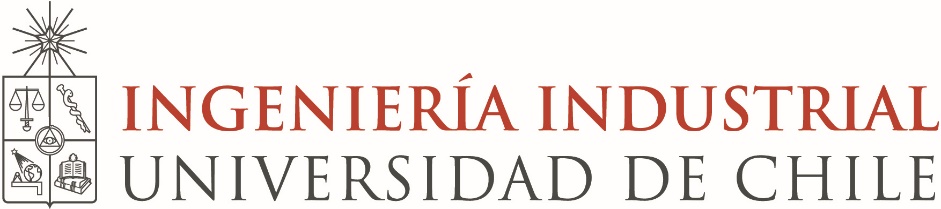 INFORME DE PRÁCTICA PROFESIONAL IIEMPRESA / INSTITUCIÓN / ORGANIZACIÓN: NOMBRE EMPRESA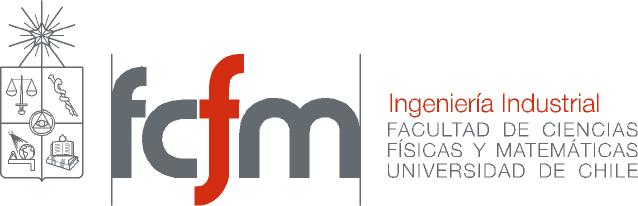 Alumno:Juan Pérez GonzálezProfesor:Curso:IN5902Semestre:Otoño/Primavera (Año)